План спортивно – массовых, физкультурно – спортивных и социально-значимых мероприятий на 2023 – 2024 учебный годЦель:Формирование сознательного отношения к здоровому образу жизни, вовлечение школьников в систематический процесс занятия физической культурой и спортом Задачи:1.Формирование у обучающихся культуры здорового образа жизни, навыков сохранения собственного здоровья;2. Реализация образовательных программ дополнительного образования детей физкультурно-спортивной направленности; 3. Организация различных форм активного спортивно-оздоровительного отдыха обучающихся;4. Комплектование и подготовка команд обучающихся по различным видам спорта для участия в муниципальных и региональных соревнованиях.Ожидаемые результаты:1. Рациональное использование внеурочного времени, укрепление здоровья и профилактика заболеваний, разностороннее физическое развитие обучающихся;2. Рост числа обучающихся, участвующих в спортивно-массовых мероприятиях;3. Улучшение спортивных достижений обучающихся.План работы включает в себя семь основных направлений развития спортивно-оздоровительной и спортивно-массовой работы в школе.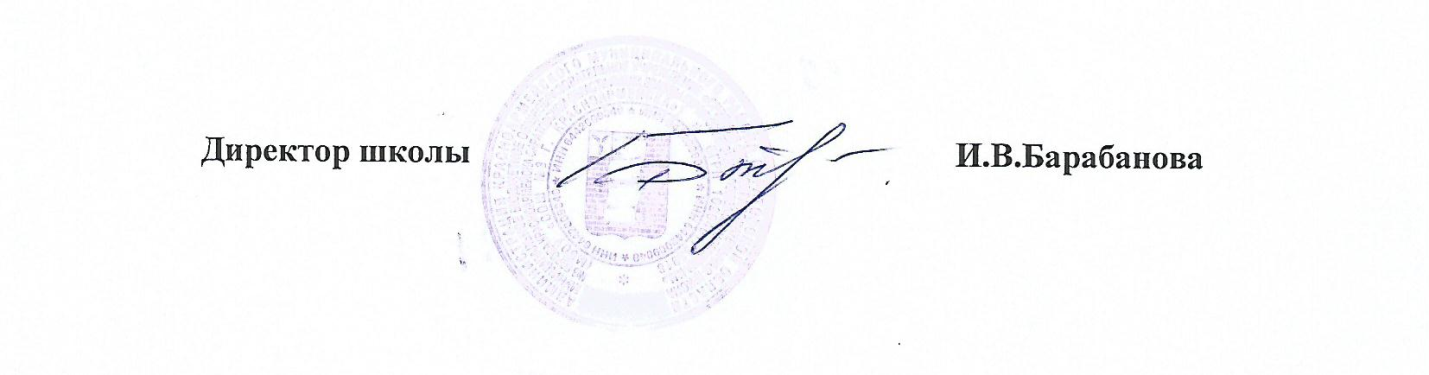 УТВЕРЖДЕНОДиректор МБОУ «СОШ №3 имени дважды героя Советского Союза Н.М. Скоморохова   г.Красноармейска _____________И.В. Барабанова                                                                                                                                                                 Приказ   № 612   от 17.11.2021г.Направление деятельности / мероприятияСрокиОтветственныйФизкультурно-оздоровительные мероприятия в режиме учебного дня:Физкультурно-оздоровительные мероприятия в режиме учебного дня:Физкультурно-оздоровительные мероприятия в режиме учебного дня:Обсуждение  на общем собрании педагогического коллектива  порядок проведения физкультминуток, подвижных игр на переменах, гимнастики перед занятиямиавгустЗам. директора по УВР Ващенко Г.Ю.Зам. директора по УВР Роот С.Г.Беседы в классах о режиме дня школьника, о порядке проведения гимнастики, подвижных игр на переменах и физкультминуток.сентябрьМедсестра школы Голованова М.В., классные руководители 1-11 классовПроведение подвижных игр и занятий физическими упражнениями на больших переменах.В течение годаУчителя физической культуры Проведение  физкультминуток  на уроках.В течение годаКлассные руководители, ответственные за спортивную работу в классахПроведение бесед с учителями начальных классов по вопросам организации оздоровительных мероприятий в режиме учебного дня и проведению «Часа здоровья»Медсестра школы Голованова М.В. Классные руководители, учителя физической культурыСпортивная работа в классах и секциях:Спортивная работа в классах и секциях:Спортивная работа в классах и секциях:В классах назначить физоргов, ответственных за проведение подвижных игр на больших переменах и организующих команды для участия в соревнованиях.сентябрьКлассные руководителиСоставить расписание занятий секций, тренировок команд.Сентябрь Зам. директора по ВР Федяшина Е.В.Организация секций.Сентябрь Зам. директора по ВР Федяшина Е.В.Учителя физической культурыПодготовка команд классов по видам спорта, включенным во внутришкольную спартакиадуВ течение учебного годаУчителя физической культурыОрганизация «Часов здоровья».В течение учебного годаКлассные руководители, Учителя физической культурыКлассные часы «Здоровый образ жизни».В течение учебного годаКлассные руководители, Учителя физической культурыВнеурочная работа в школе (в соответствии с календарным планом)Внеурочная работа в школе (в соответствии с календарным планом)Внеурочная работа в школе (в соответствии с календарным планом)Участие в районных соревнованияхУчастие в районных соревнованияхУчастие в районных соревнованияхАгитация и пропаганда здорового образа жизни:Агитация и пропаганда здорового образа жизни:Агитация и пропаганда здорового образа жизни:Неделя «ОЗОЖ»Ноябрь Зам. директора по ВР Федяшина Е.В.Классные руководителиУчителя ИЗОКонкурсы рисунков, учащихся 1-4 классов на тему " Мы любим спорт"НоябрьЗам. директора по ВР Федяшина Е.В.Классные руководителиУчителя ИЗООрганизация цикла бесед и лекций на классных часах по темам: «Утренняя гимнастика школьника», «Гигиена школьника», «Отказ от вредных привычек».Классные руководителиВыпуск информационного листка спортивной жизни в школе - «Спортивный калейдоскоп» в компьютерной обработке1 раз в четвертьСовет клубаРабота с родителями учащихся Работа с родителями учащихся Работа с родителями учащихся Здоровье наших детей - в наших делах (итоги медосмотра, анализ состояния здоровья учащихся). Медсестра школы Голованова М.В., классные руководителиТематические родительские собрания  «Воспитание правильной осанки у детей», «Распорядок дня и двигательный режим школьника».1 раз в четвертьМедсестра школы Голованова М.В., классные руководителиТематические родительские собрания  «Воспитание правильной осанки у детей», «Распорядок дня и двигательный режим школьника».Медсестра школы Голованова М.В., классные руководителиКонсультации, беседы для родителейМедсестра школы Голованова М.В., классные руководителиПроведение совместных экскурсий, походов (в течение года). Проведение спортивных мероприятий с участием родителей (в течение года).1 раз в четвертьЗам. директора по ВР Федяшина Е.В.Учителя физической культуры